ИНСТРУКЦИЯпрохождения онлайн записи на курсы для поступающих в 5 класс МБОУ лицейДля начала регистрации необходимо перейти на страницу регистрации по ссылке:https://andreyk.timepad.ru/event/1109907/(кликнув по активной ссылке или скопировав ее в строку интернет браузера)Зарегистрироваться с одного электронного адреса можно только 1 раз.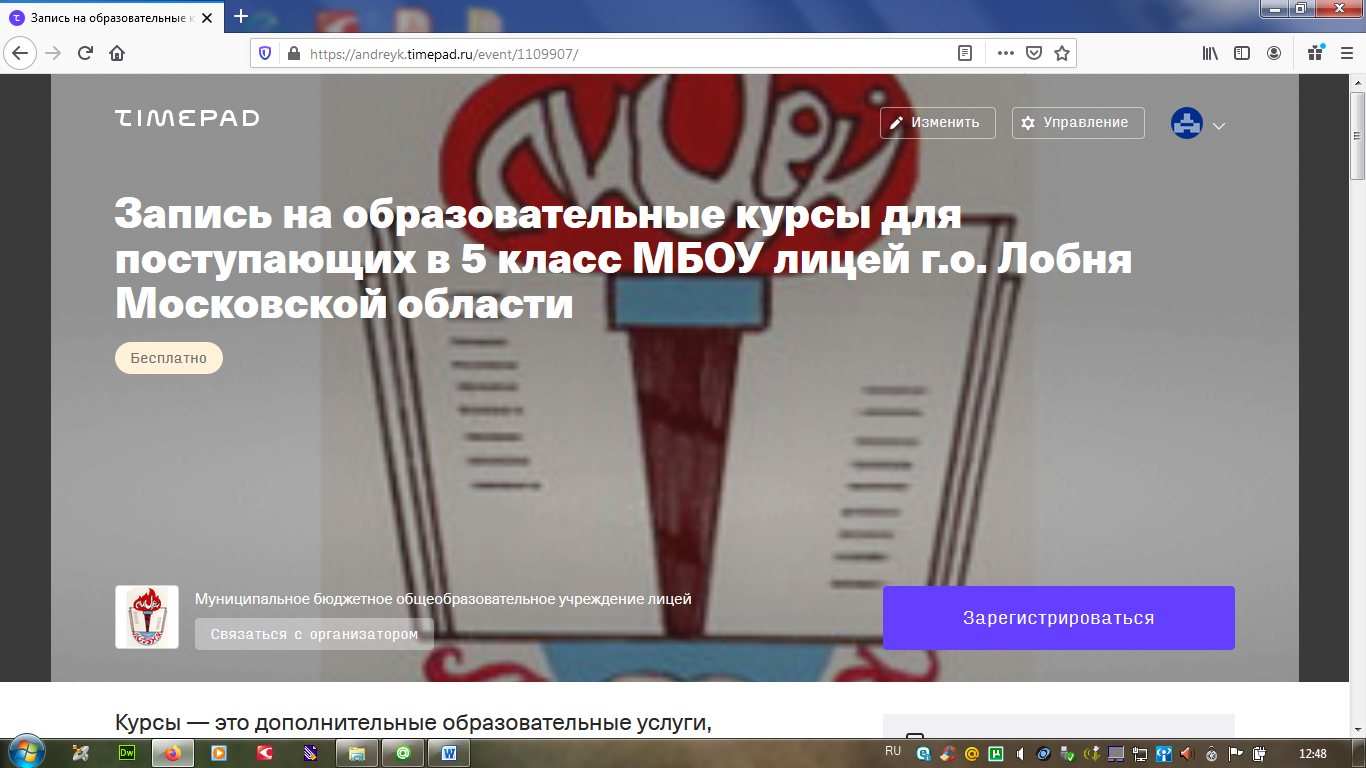 НАЖМИТЕ НА КНОПКУ ЗАРЕГИСТРИРОВАТЬСЯ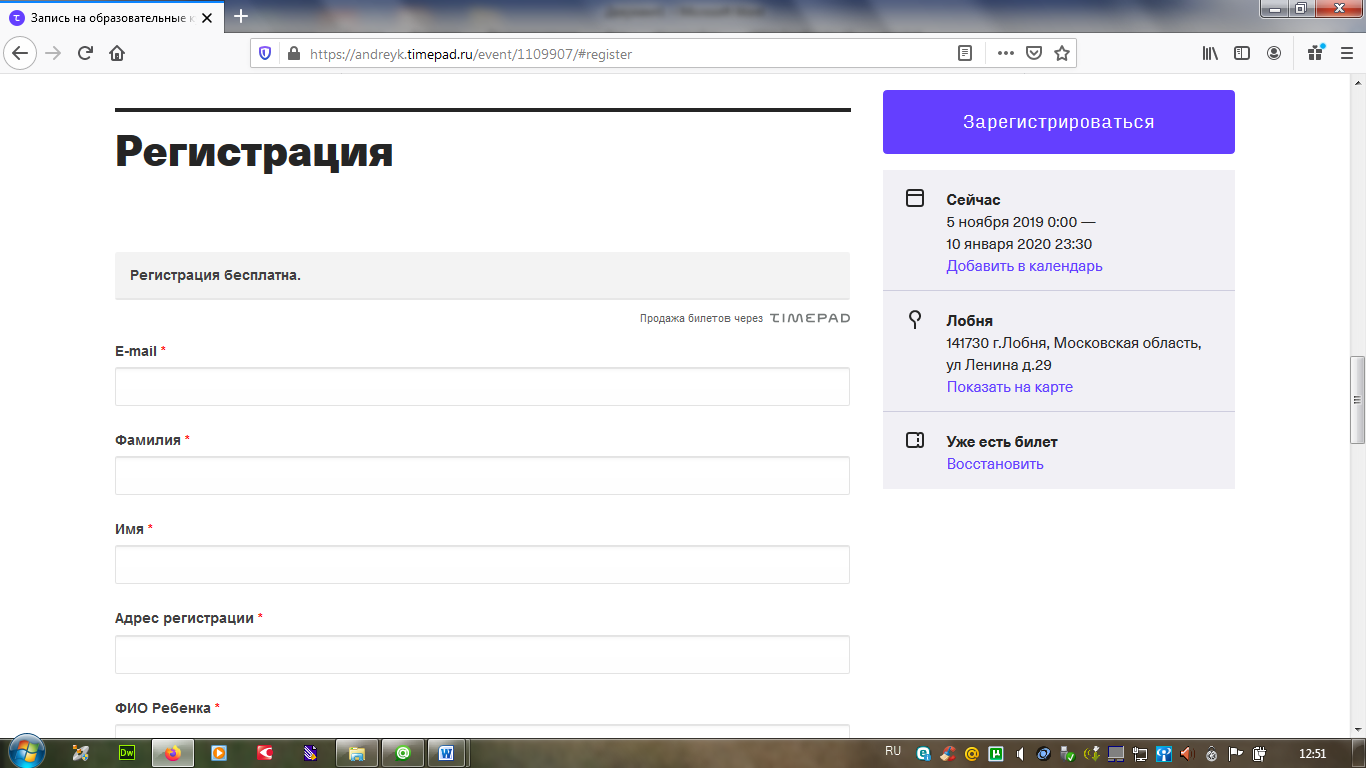 Заполните обязательные поля РЕГИСТРАЦИОННОЙ ФОРМЫ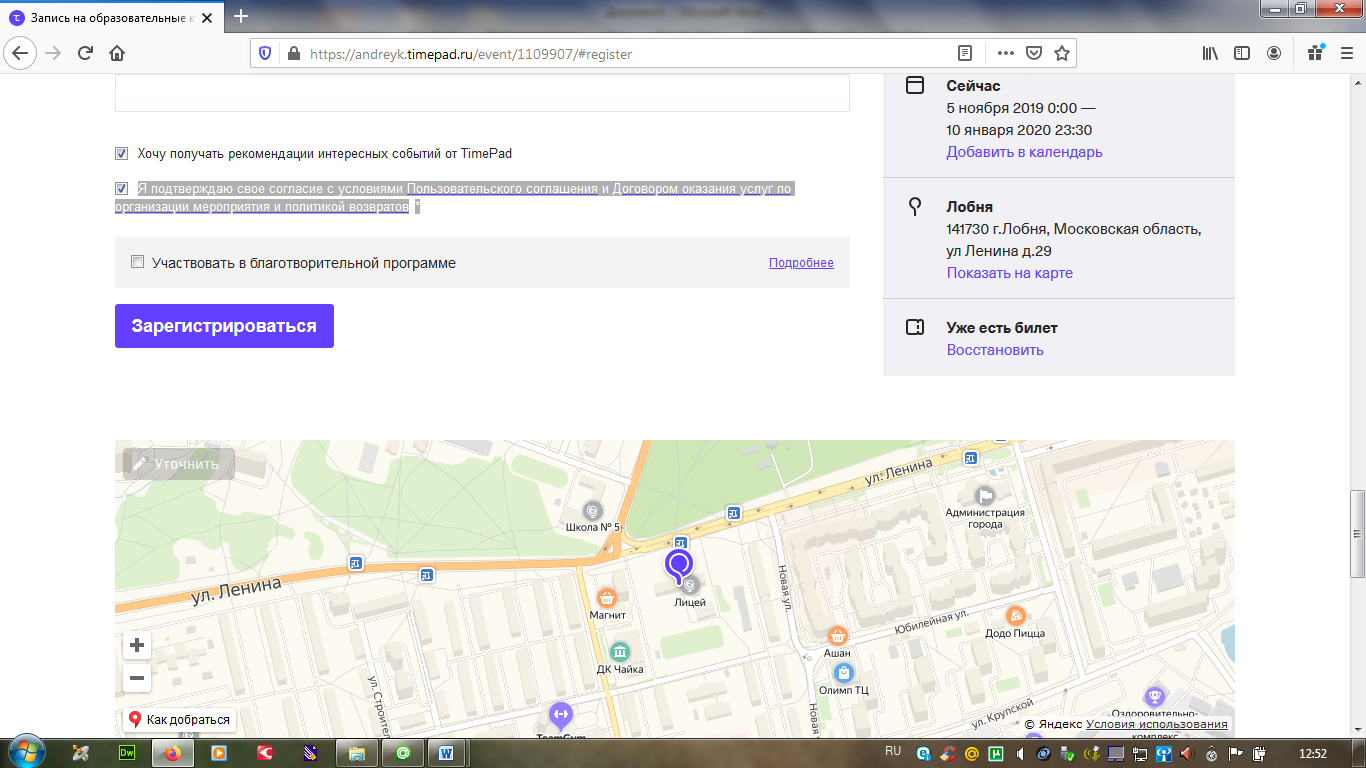 ПОСТАВТЕ ГАЛОЧКУ В ОБЯЗАТЕЛЬНОМ ПОЛЕ (отмеченном звездочкой) - Я подтверждаю свое согласие с условиями Пользовательского соглашения и Договором оказания услуг по организации мероприятия и политикой возвратов*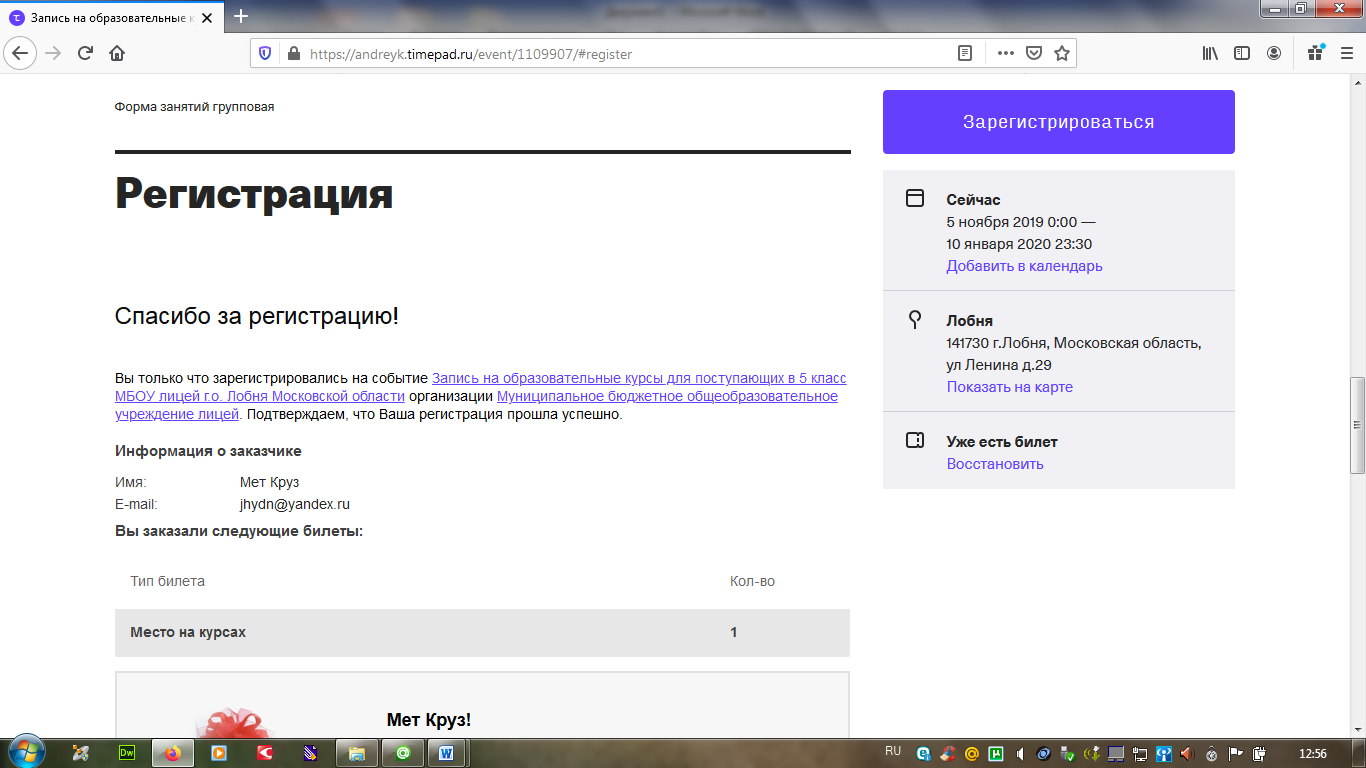 Получите сообщение об успешной регистрации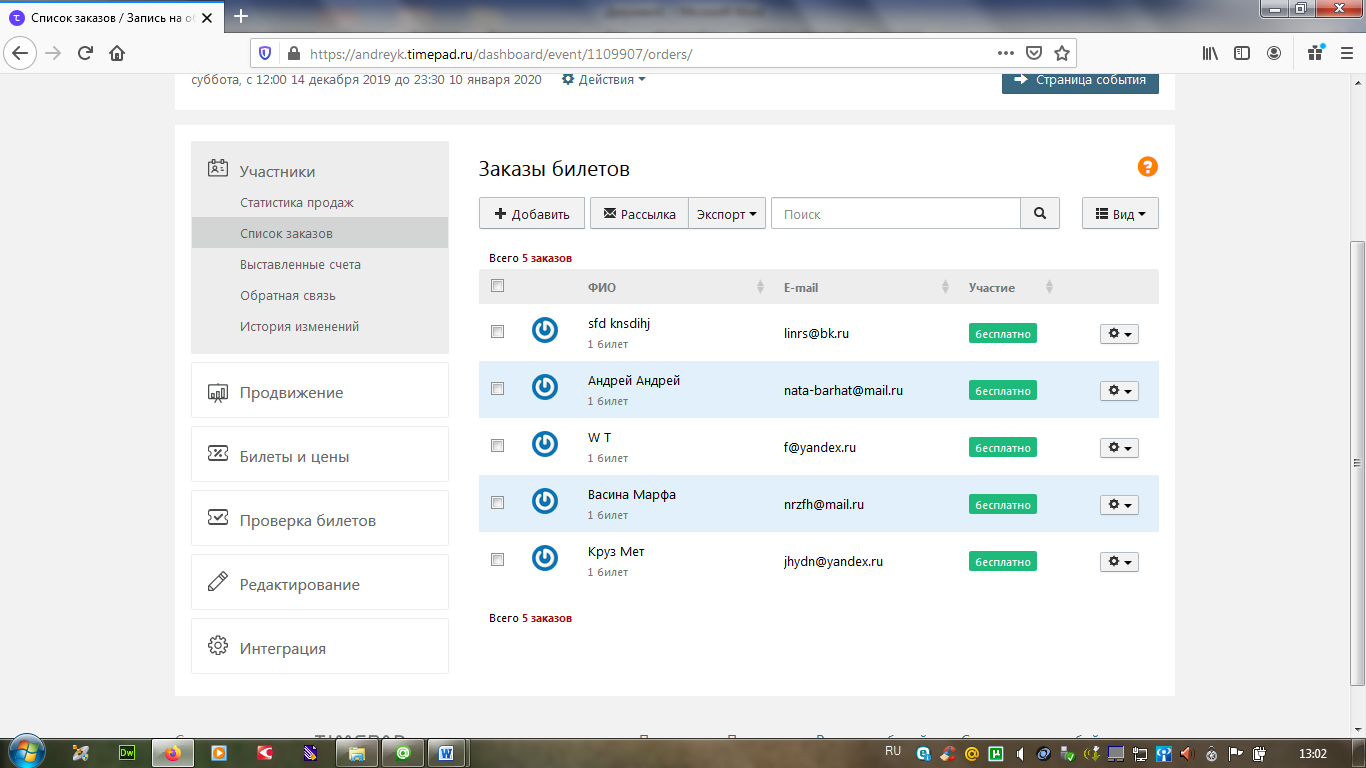 Программой автоматически формируется электронная очередь с указанием даты и времени регистрации, а также данными из заполненной Вами анкеты с помощью которых мы сможем с вами связаться и согласовать время приема. ВНИМАНИЕ! ВАЖНО! 	В анкете должны быть указаны реальные данные РОДИТЕЛЯ (ЗАКОННОГО ПРЕДСТАВИТЕЛЯ)! Ф.И.О РЕБЕНКА! .Иначе нам будет сложно сопоставить Ваши данные с данными отображенными в списках электронной онлайн-регистрации!